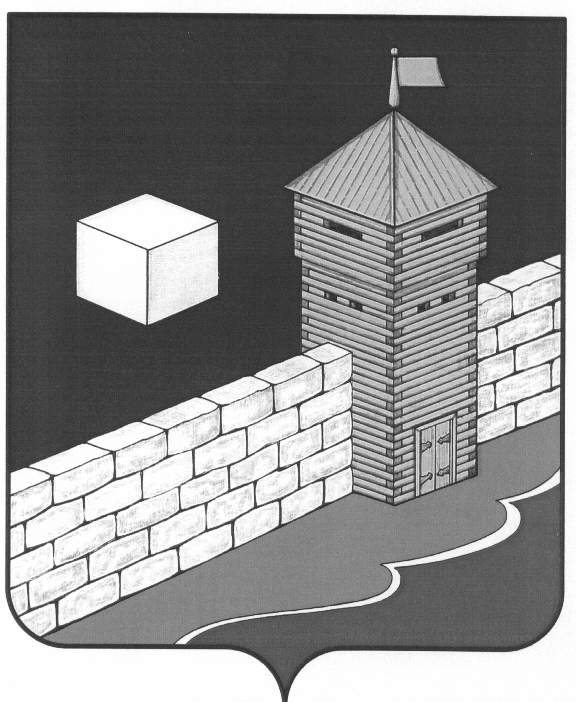 Челябинская область.Еткульский муниципальный район.Совет депутатов Пискловского сельского поселенияпятого созываР Е Ш Е Н И Е456579 с.Писклово ул.Советская-3а.16.11.2015 года                                  №12О внесении изменений и дополненийв Устав  Пискловского сельского поселенияСОВЕТ ДЕПУТАТОВ ПИСКЛОВСКОГО СЕЛЬСКРОГО ПОСЕЛЕНИЯ            РЕШАЕТ:1. Внести в Устав Пискловского сельского поселения следующие изменения и дополнения согласно приложения.2. Настоящее решение подлежит официальному опубликованию в информационном «Вестнике» и обнародованию на информационных стендах после его государственной регистрации в территориальном органе уполномоченного федерального органа исполнительной власти в сфере регистрации уставов муниципальных образований.3. Настоящее решение вступает в силу и применяется в соответствии с действующим законодательством.Председатель Совета депутатов Пискловского сельского поселения                                                    А.М.Кутепов                                                                                                               Приложение                                                                                             к решению Совета депутатов                                                                                  Пискловского сельского поселения                                                                              От  16.11.2015 года №12Изменения и дополнения в Устав  Пискловского  сельского поселения1) Пункт 1 статьи 6  изложить в следующей редакции:   «1. К вопросам местного значения сельского поселения относятся:                                                                                                                                           1) составление и рассмотрение проекта бюджета поселения, утверждение и исполнение бюджета поселения, осуществление контроля за его исполнением, составление и утверждение отчета об исполнении бюджета поселения;2) установление, изменение и отмена местных налогов и сборов поселения;3) владение, пользование и распоряжение имуществом, находящимся в муниципальной собственности поселения;4) обеспечение первичных мер пожарной безопасности в границах населенных пунктов поселения;5) создание условий для обеспечения жителей поселения услугами связи, общественного питания, торговли и бытового обслуживания;6) создание условий для организации досуга и обеспечения жителей поселения услугами организаций культуры;7) обеспечение условий для развития на территории поселения физической культуры и массового спорта, организация проведения официальных физкультурно-оздоровительных и спортивных мероприятий поселения;8) формирование архивных фондов поселения;9) утверждение правил благоустройства территории поселения, устанавливающих в том числе требования по содержанию зданий (включая жилые дома), сооружений и земельных участков, на которых они расположены, к внешнему виду фасадов и ограждений соответствующих зданий и сооружений, перечень работ по благоустройству и периодичность их выполнения; установление порядка участия собственников зданий (помещений в них) и сооружений в благоустройстве прилегающих территорий; организация благоустройства территории поселения (включая освещение улиц, озеленение территории, установку указателей с наименованиями улиц и номерами домов, размещение и содержание малых архитектурных форм);10) присвоение адресов объектам адресации, изменение, аннулирование адресов, присвоение наименований элементам улично-дорожной сети (за исключением автомобильных дорог федерального значения, автомобильных дорог регионального или межмуниципального значения, местного значения муниципального района), наименований элементам планировочной структуры в границах поселения, изменение, аннулирование таких наименований, размещение информации в государственном адресном реестре;11) содействие в развитии сельскохозяйственного производства, создание условий для развития малого и среднего предпринимательства;12) организация и осуществление мероприятий по работе с детьми и молодежью в поселении;13) оказание поддержки гражданам и их объединениям, участвующим в охране общественного порядка, создание условий для деятельности народных дружин.».2) В статье 7 пункт 1 дополнить абзацами следующего содержания:  «создание условий для  организации проведения независимой оценки качества оказания услуг организациями в порядке и на условиях, которые  установлены федеральными законами;предоставление гражданам жилых помещений муниципального жилищного фонда  по договорам найма жилых помещений жилищного фонда социального использования в соответствии с  жилищным законодательством.».3) Пункт 2 статьи 8 изложить в следующей редакции:«2. Местный референдум проводится на всей территории муниципального образования.».4) В статье 9:          а)  пункт 1 изложить в следующей редакции:       «1. Муниципальные выборы проводятся в целях избрания  депутатов  Совета депутатов  Пискловского поселения на основе всеобщего равного и прямого избирательного права при  тайном голосовании. Муниципальные выборы в Пискловском сельском поселении осуществляются на основе мажоритарной избирательной системы относительно большинства по муниципальному избирательному округу, включающему в себя всю территорию  муниципального образования.».        б) пункт 9 исключить5) В статье 13 в пункте 3 подпункт 4    изложить в следующей редакции:« 4) проекты планов и программ развития муниципального образования, проекты правил землепользования и застройки, проекты планировки территорий и проекты межевания территорий, за исключением случаев, предусмотренных Градостроительным кодексом Российской Федерации, проекты правил благоустройства территорий, а также вопросы предоставления разрешений на условно разрешенный вид использования земельных участков и объектов капитального строительства, вопросы отклонения от предельных параметров разрешенного строительства, реконструкции объектов капитального строительства, вопросы изменения одного вида разрешенного использования земельных участков и объектов капитального строительства на другой вид такого использования при отсутствии утвержденных правил землепользования и застройки;». 6) В статье 22 пункт 5 изложить в следующей редакции:«Решения Совета депутатов нормативного характера, затрагивающие права, свободы и обязанности человека и гражданина, вступают в силу после их официального опубликования (обнародования).».7) В статье 30 пункт 3 изложить в следующей редакции:         «3. Глава поселения избирается Советом  депутатов поселения из числа  кандидатов, представленных конкурсной комиссией по результатам конкурса сроком на 5 лет и возглавляет местную администрацию.».8) В статье 31 в пункте 2 в абзаце 3 предложение 1 изложить в следующей редакции:«Постановления нормативного характера, изданные в пределах полномочий главы поселения, затрагивающие права, свободы и обязанности человека и гражданина, вступают в силу после их официального опубликования (обнародования).».9)  абзац 1 пункта 2 статьи 32 изложить в следующей редакции:        «2. При  досрочном  прекращении полномочий главы поселения, досрочное избрание проводится в сроки, предусмотренные федеральным законом.».10)  пункт 4 статьи 34 исключить.11) Статью 36 изложить в следующей редакции: «Статья 36.  Полномочия администрации 1. Администрация сельского поселения:1) разрабатывает проекты планов и программ экономического и социального развития поселения, осуществляет материально-техническое обеспечение их выполнения, организует сбор статистических показателей, характеризующих состояние экономики и социальной сферы поселения, и представляет указанные данные органам государственной власти в порядке, установленном Правительством Российской Федерации, составляет проект бюджета поселения, исполняет бюджет поселения, составляет отчет об исполнении бюджета поселения;2) разрабатывает и вносит в Совет депутатов предложения по установлению, изменению и отмене местных налогов и сборов;3) владеет, пользуется и распоряжается имуществом, находящимся в муниципальной собственности поселения;4) обеспечивает первичные меры пожарной безопасности в границах населенных пунктов поселения;5) создает условия для обеспечения жителей поселения услугами связи, общественного питания, торговли и бытового обслуживания;6) создает условия для организации досуга и обеспечения жителей поселения услугами организаций культуры;7) обеспечивает условия для развития на территории поселения физической культуры и массового спорта, организации проведения официальных физкультурно-оздоровительных и спортивных мероприятий поселения;8) формирует архивные фонды поселения;9) организует благоустройство территории поселения (включая освещение улиц, озеленение территории, установку указателей с наименованиями улиц и номерами домов, размещение и содержание малых архитектурных форм);10) присваивает адреса объектам адресации, изменяет, аннулирует адреса, присваивает наименования элементам улично-дорожной сети (за исключением автомобильных дорог федерального значения, автомобильных дорог регионального или межмуниципального значения, местного значения муниципального района), наименования элементам планировочной структуры в границах поселения, изменяет, аннулирует такие наименования, размещает информацию в государственном адресном реестре;11) содействует в развитии сельскохозяйственного производства, создает условия для развития малого и среднего предпринимательства;12) организует и осуществляет мероприятия по работе с детьми и молодежью в поселении;13) оказывает поддержку гражданам и их объединениям, участвующим в охране общественного порядка, создает условия для деятельности народных дружин.2. Администрация осуществляет иные полномочия, предусмотренные законодательством Российской Федерации, Челябинской области, решениями Совета депутатов поселения.3. Местная администрация вправе в соответствии с настоящим Уставом принимать решение о привлечении граждан к выполнению на добровольной основе социально значимых для поселения работ (в том числе дежурств) в целях решения вопросов местного значения, предусмотренных подпунктами 4, 9 и 13 пункта 1 статьи 6 настоящего Устава. К социально значимым работам могут быть отнесены только работы, не требующие специальной профессиональной подготовки. К таким работам могут привлекаться совершеннолетние трудоспособные жители Поселения в свободное от основной работы или учебы время на безвозмездной основе не более чем один раз в три месяца. При этом продолжительность социально значимых работ не может составлять более четырех часов подряд.».12) В статье   42 пункт 1 изложить в следующей редакции:«1. Составление и рассмотрение проекта бюджета поселения, утверждение и исполнение бюджета поселения, осуществление контроля за его исполнением, составление и утверждение отчета об исполнении бюджета поселения осуществляются органами местного самоуправления самостоятельно с соблюдением требований, установленных Бюджетным кодексом Российской Федерации.».13) Статью 43 изложить в следующей редакции:«Статья 43. Расходы бюджета сельского поселения1. Формирование расходов бюджета поселения осуществляется в соответствии с расходными обязательствами поселения, устанавливаемыми и исполняемыми органами местного самоуправления поселения в соответствии с требованиями Бюджетного кодекса Российской Федерации.2. Исполнение расходных обязательств поселения осуществляется за счет средств бюджета в соответствии с требованиями Бюджетного кодекса Российской Федерации.».14) Статью 44  изложить в следующей редакции:«Статья 44. Закупки для обеспечения муниципальных нужд1. Закупки товаров, работ, услуг для обеспечения муниципальных нужд осуществляются в соответствии с законодательством Российской Федерации о контрактной системе в сфере закупок товаров, работ, услуг для обеспечения государственных и муниципальных нужд.2. Закупки товаров, работ, услуг для обеспечения муниципальных нужд осуществляются за счет средств местного бюджета.».15) Стать 45  изложить в следующей редакции:«Статья 45.  Доходы бюджета сельского поселенияФормирование доходов бюджета поселения осуществляется в соответствии с бюджетным законодательством Российской Федерации, законодательством о налогах и сборах и законодательством об иных обязательных платежах.».Глава Пискловского сельского поселения                                                                       Давыдова Н.Н.